MESLEKLERİ TANIMA REHBERİMBU REHBERİN SAHİBİNİN;MESLEKLERİ TANIMA REHBERİSevgili öğrenciler bu kitapçık sizlere meslekleri tanımak için nelere dikkat etmeniz gerektiği hakkında bilgi vermek için hazırlanmıştır. Bu kitapçıkta çeşitli mesleklerle ilgili bilgilendirme ve en son sayfalarda kendi merak ettiğiniz meslekleri araştırıp not alabilmeniz için boş bölümler verilmiştir. Meslek seçimi uzun bir yolculuktur ve bu yolculuğu mutlu bir şekilde tamamlayanlar, hem kendini hem de meslekleri tanıyıp, bilinçli tercih yapanlardır. Hepinize mutlu ve başarılı araştırma süreçleri diliyoruz.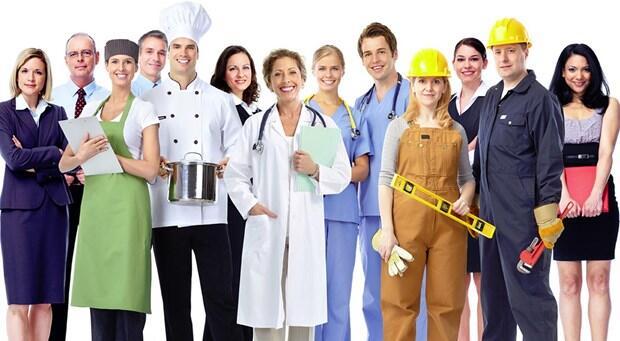 Meslekleri araştırırken nelere dikkat etmeliyim?1.	Öncelikle sayısız mesleğin olduğunu düşünürsek ilgi ve yeteneklerimizi keşfetmeye çalışmak, yani kendimizi tanımak ilk adım olabilir. Bu sayede sayısal ilgi ve yeteneğe sahipsek o alandaki mesleklere, el becerisine sahipsek bu alandaki mesleklere yönelerek daha verimli bir yol izleyebiliriz.2.	Meslekleri araştırırken önceliği birincil kaynaklara ( alan uzmanları, çalışma ortamları gibi) ulaşmak daha verimli olmaktadır. Bunun yanında alan uzmanlarının kaleme aldığı makale, köşe yazıları gibi yazılı kaynaklarda iyi bir bilgi sağlayıcıdır. İnternetin elimizin altında olduğu bu çağda Google’ da bize bu konuda destek verecektir. Bu noktada dikkat etmemiz gereken şey internette yazan her bilgiye hemen inanmak yerine doğruluğunu sorgulamak olacaktır.3.	Meslekleri araştırırken kendimizle ilgili ilgi ve yeteneklerimiz dışında dikkat etmemiz gereken bir özellik ise fiziksel ve sosyal özelliklerimizdir. Bazı meslekler fiziksel veya psikolojik koşullar gerektirebilirler. Bunları öğrenmek mesleki hedeflerimizi gerçekçi bir şekilde belirlememize yardım edecektir.4.	Meslekleri araştırırken, meslek elemanının sorumlu olacağı görevlere, mesleği edinecek kişide bulunması gereken özelliklere, mesleğin çalışma ortamına ve sağladığı imkanlara bakmak, bunları kişisel özelliklerimiz ve gelecek hedeflerimiz doğrultusunda değerlendirmek faydalı olacaktır.Son olarak meslekleri araştırırken o mesleği edinmek için izlenilmesi gereken süreçleri araştırmakta önemlidir. Hangi okullarda okumak gerektiği, üniversite eğitiminden sonra gereken staj süreci veya eğitim sürecinin olup olmadığı öğrenilmelidir.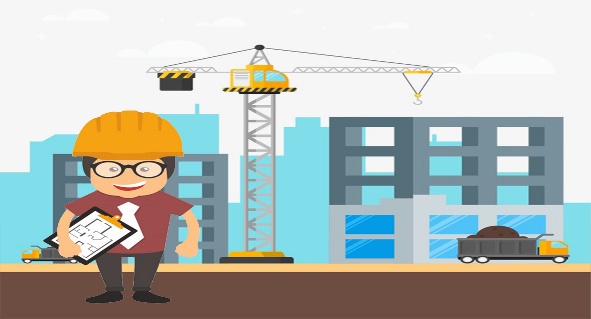 MİMARLIKHer çeşit yapının, ihtiyaç ve olanaklara göre tasarımını yapan ve yapımını denetleyen kişidir.Görevleri:Yapının şehir imar planına uygunluğunu inceler,Yapıyı yaptıran kişinin isteklerini, beklentilerini ve mali durumunu öğrenir ve yapı planını çizerken göz önünde bulundurur,Yapının plana uygun yapılıp yapılmadığını denetler,Yapılarda değişiklik veya onarım planı yapar,Yapının tesisat ve elektrikle ilgili işlemlerini gerekli meslek uzmanları ile birlikte hazırlar.Gerektirdiği Özellikler:Akademik bilgi ve beceri, şekil uzay ilişkilerini görebilme,El göz koordinasyonu, görsel sanatlar ilgisi,Yaratıcılık, estetik görüş sahibi olma, yeniliklere açıklık,Dikkatli ve titiz olmaÇalışma Ortamı: genel olarak aydınlık bürolarda işlerini yürütürler. Bununla birlikte inceleme ve denetleme görevlerini inşaat alanlarında gerçekleştirirler.Mesleği edinmek için 4 yıllık üniversite eğitimi gerekmektedir, sayısal puan türünden öğrenci alır.BİLGİSAYAR TEKNOLOJİLERİ VE BİLİŞİM SİSTEMLERİ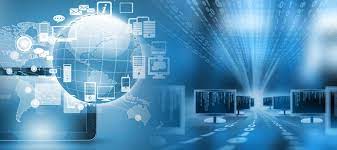 Bilgisayar ve sağladığı avantajların diğer sektörlere uyarlanması, sektörün sahip olduğu sorunları çözerek, kullanılan her türlü cihazın, ağların, yazılım dillerinin ve veri tabanlarının incelenmesi ve kullanılması için gerekli eğitimleri veren akademik bir disiplindir.GÖREVLERİ:İşletmelerin ihtiyaçlarını yönetme konusunda teknolojinin ve teknolojik aletlerin iş sistemine uygun hale getirilmesine yardımcı olan kişilerdir.Bölüm mezunları yazılım geliştiren şirketlerde; web tasarımcısı, veri tabanı yönetimi ve farklı alanlarda programlama üzerine de görev alabilirler.GEREKTİRDİĞİ ÖZELLİKLER:Akademik bilgi ve beceri, bilişim sistemlerine ilgi,Yeniliklere açıklık ve girişimcilik,Sabırlı ve dikkatli olmakSistemli düşünme, araştırmacılık.ÇALIŞMA KOŞULLARI: sessiz bir ortamda, masa başı çalışırlar. Ekip çalışması gerektirebilir.Mesleği edinmek için 4 yıllık üniversite eğitimi gerekmektedir, sayısal puan türünden öğrenci alır.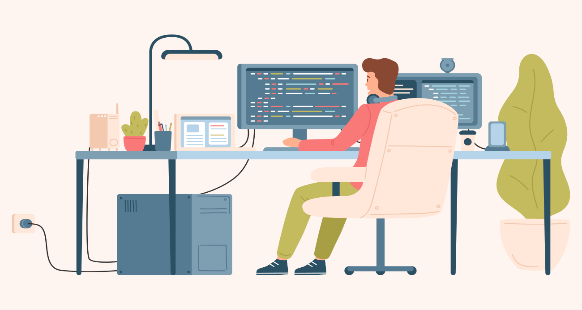 BİLGİSAYAR MÜHENDİSLİĞİHerhangi bir işi yapmak veya bir sorunu çözmek amacı ile bilgisayar donanım ve yazılımlarını tasarlayan, gerçekleştiren ve geliştiren kişidir.GÖREVLERİ:Çip, analog sensör, devre kartı, klavye, modem ve yazıcılar dahil olmak üzere bilgisayar donanım ve ekipmanlarının araştırılması, tasarlanması, geliştirilmesi ve test edilmesinden sorumludur.Temel olarak yazılım, programlama ve algoritma ile ilgilenir.GEREKTİRDİĞİ ÖZELLİKLER:Akademik bilgi ve beceri,Sayı ve sembollerle akıl yürütme gücü,Bir işi öğelerine ayırıp işlem basamaklarını belirleme gücü,Mantık yürütme ve tasarım yeteneği,Yüksek hayal gücü,Dikkat ve sabır,Yeniliğe açıklık, araştırmacılık,ÇALIŞMA ORTAMI VE KOŞULLARI: Büro ortamında çalışırlar, oturarak yapılır, ortam genellikle sesizdir. Ekip çalışması gerektirebilir.	Meslek 4 yıllık üniversite eğitimi gerektirmektedir, sayısal puan türünden öğrenci alır.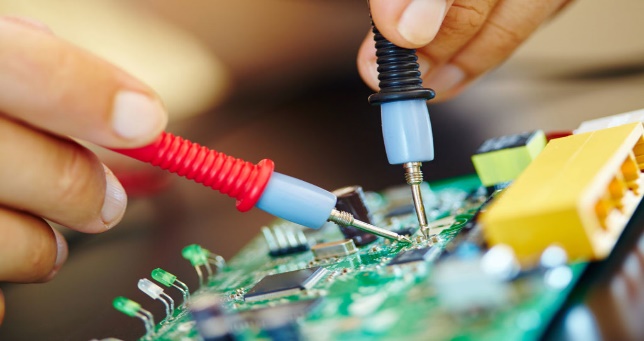 ELEKTRİK ELEKTRONİK MÜHENDİSLİĞİElektrik enerjisi üretme, iletme, dağıtma sistemleri her türlü elektronik alet ve iletişim sistemlerinin projelerinin yapılması, geliştirilmesi, kullanılması ve denetimi konularında çalışan alandır.GÖREVLER:Elektrik enerjisinin; hidrolik, nükleer ve diğer kaynaklara dayalı üretimini yapar,Üretimden tüketime iletim hattının plan, proje ve uygulamasını yapar,Elektrik enerjisi üreten ve tüketen tesislerin proje, montaj ve işletmesini yapar,Elektronik cihazların tasarım, imalat, işletme ve bakımını yapar,Danışmanlık, eğitim öğretim, yönetim ve teknik satış işlemleri yapar.GEREKTİRDİĞİ ÖZELLİKLER:Akademik bilgi ve becerinin yanında analitik düşünme yeteneği,Fizik konularına ilgili,Planlama ve tasarım gücü,Mekanik yetenekİşbirliği, liderlik, yönergelere uyma becerisiKurallara uyan, yeri geldiğinde risk alabilen ve yeniliklere açık biri olmak,İleriyi görme ve koşulları değerlendirebilme yeteneği.ÇALIŞMA ORTAMI: büro ortamı, şantiyeler, elektrik santralleri, laboratuvar ve hastane gibi çok çeşitli ortamlarda çalışabilirler.Meslek 4 yıllık üniversite eğitimi gerektirmektedir, sayısal puan türünden öğrenci alır.İNŞAAT MÜHENDİSLİĞİ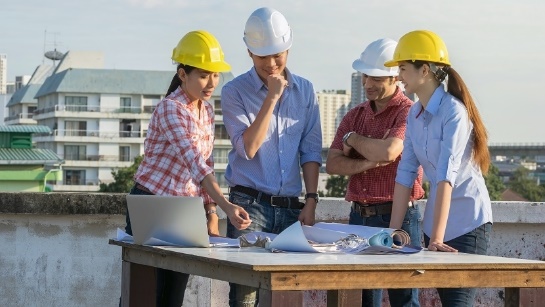 Bina, karayolu, demiryolu, metro, köprü, tünel, rıhtım, baraj gibi yapıları tekniğe uygun ve ekonomik olarak tasarlayan, yaptıran ve yapım çalışmalarını denetleyen alandır.GÖREVLERİ:Yapıların planlarını, inşaat alanının yapıya uygunluğunu inceler, gerekli teknik hesaplamaları yapar, gerekli malzeme ve donanımı hesaplar, gerekli araç gereci temin eder,İstek ve ihtiyaçlara göre proje ve ihale dosyası hazırlar,İnşaatla ilgili taslak proje çizer, gerektiğinde değişiklikler yapar,İnşaatı bir program dahilinde yürütür, uygulamada ortaya çıkan proje hatalarının düzeltilmesini sağlar,İnşaatlarla ilgili sorunlarda bilirkişi olarak görev yapar,Yeni teknolojilerin uygulanmasında eğitim yapar, yaptırır.MESLEĞİN GEREKTİRDİĞİ ÖZELLİKLER:Akademik bilgi ve beceri,Sayısal akıl yürütme yeteneği,Şekiller arası ilişkileri görebilme,Fen bilimlerine ilgi,Sorumluluk sahibi ve dikkatli olma, yöneticilik becerileriYeniliklere açıklık ve yaratıcılık.ÇALIŞMA ORTAMI: Çizim yaparken büroda, yapım aşamasında inşaatlarda çalışır. Ekip çalışması içerir. İş güvenliğine dikkat edilmesini gerektirir.Meslek 4 yıllık üniversite eğitimi gerektirmektedir, sayısal puan türünden öğrenci alır.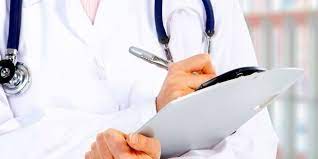 DOKTORLUKİnsan sağlığının korunması için önlemler alan, hastalıklara tanı koyan, tıbbi ve cerrahi girişimlerde bulunarak hastalıkların tedavisini sağlayan kişidir.GÖREVLERİ: Hastayı muayene eder ve tanı koyar,Gerekli incelemeleri yaptırır, sonuçlarını analiz eder,Hastaya özel tedavi planı oluşturur,Çeşitli konularda halka danışmanlık yapar, bilinçlenmeyi artırmaya çalışır,Hastalıkların önlenmesi ve ilerlememesi için gerekli tedbirlere karar verir.MESLEĞİN GEREKTİRDİĞİ ÖZELLİKLER:Akademik bilgi ve beceri,Kimya ve biyoloji alanlarına ilgi, İnsanlara saygı ve sevgiAraştırmacıSabırlı ve dikkatliTemizliğe önem verme ve soğukkanlılıkYeniliklere ve sürekli eğitime açık olmaÇALIŞMA ORTAMI: Özel ve resmi hastaneler, klinik ve muayenehaneler, aile sağlığı ve toplum sağlığı merkezleri. Ekip çalışması gerektirir, nöbetli bir meslektir.Meslek 6 yıllık temel eğitimden sonra 4 yıllık uzman eğitimini içerir, sayısal puan türünden öğrenci alır.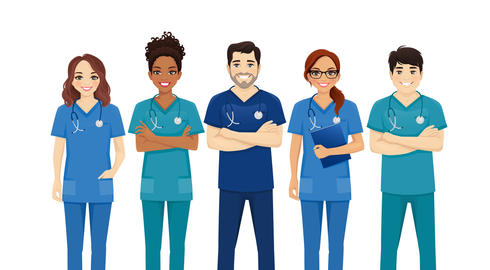 HEMŞİRELİKİnsanları hastalıktan korunma konusunda bilgilendiren, hastalara hekim tarafından verilen tedaviyi uygulayan, hasta bakımını planlayan, denetleyen ve izleyen kişidir.GÖREVLER:Hastayı muayeneye hazırlar,Hasta bakımında beslenme, temizlik, boşaltım, solunum, uyku, dinlenme vb. temel insan ihtiyaçlarını dikkate alır ve uygular,İlk yardım tedavisi yapar,Hastaya verilen tedaviyi uygular; enjeksiyon yapar, serum takar, hayati fonksiyonları değerlendirir,Hastaların genel durumu ile ilgili yazılı rapor tutar ve gerekli kişilerle paylaşır,İnsanların bilinçlenmesi ve bilgilenmesi amaçlarıyla danışmanlık yapar.GEREKTİRDİĞİ ÖZELLİKLER:Akademik bilgi ve beceri,Biyolojiye ilgi,İnsanlara saygı ve sevgi duyma,Sorumluluk duygusu ve soğukkanlılık,Hızlı karar verebilme yeteneği,İşbirliğine açıklık ve yenilikleri takip etmeÇALIŞMA ORTAMI: Özel ve resmi hastaneler, klinik ve muayenehaneler, aile sağlığı ve toplum sağlığı merkezleri. Ekip çalışması gerektirir, nöbetli bir meslektir.Meslek 4 yıllık üniversite eğitimi gerektirmektedir, sayısal puan türünden öğrenci alır.PİLOTLUK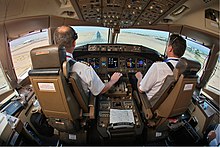 Yolcu veya yük taşıyan hava taşıt araçlarını kullanan kişidir.GÖREVLER:Uçuş için gerekli hazırlıkları yapar, harita ve raporları inceleyerek uçuş planını hazırlar, Yakıt ve zaman hesaplamaları yapar, iniş meydanını inceler,Uçuş öncesi hava durumunu inceler, kısıtlayıcı faktörleri gözden geçirir,Uçuş ekibini kontrol eder, teknik donanımların uçuşa hazırlığını kontrol eder,Kalkış, rota ve iniş planlarını uygular, gerekli değişiklikleri yapar.GEREKTİRDİĞİ ÖZELLİKLER: Akademik bilgi ve beceriSağlık testinden başarı ile geçmiş olmak,Uyarıcıları ve tehlikeleri çabuk algılayıp, hızlı tepki verebilme,El göz ayak koordinasyonuSoğukkanlılık ve dikkatSabırlı, sorumluluk sahibi ve kurallara uyanÇALIŞMA ORTAMI: Uçuş ofisleri ve uçak idare kabini. Ekip çalışması gerektirir.Pilot olmak için Askeriye, Sivil havacılık Okulu veya ücretli pilotluk kursları bulunmaktadır. Eğitim süreleri değişiklik gösterebilir.ÖĞRETMENLİK 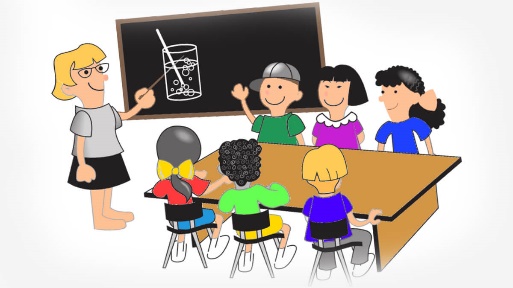 Çalıştığı eğitim kurumunda öğrencilere alanı ile ilgili eğitim veren, öğrencilerin fiziksel, zihinsel, duygusal ve sosyal gelişimlerini takip ederek gerekli bilgilendirme ve yönlendirmeleri yapan kişidir.GÖREVLERİ:Alanı ile ilgili yıllık ve günlük planlarını hazırlar, uygular ve gerekli değişiklikleri yapar,Öğrenci, öğretmen, yönetici ve ailelerle iletişim halinde olur, onlarla gerekli toplantıları yapar ve bilgi alışverişinde bulunur,Öğrencileri akademik, sosyal, duygusal olarak değerlendirir,  ihtiyaca yönelik uygulamalar yapar, gerekli durumlarda ilgili kişilerle işbirliği yaparak öğrencinin yararını gözetir,Öğrencilere, kademe değişiklikleri, alan seçimleri, ders seçimleri gibi konularda rehberlik eder.GEREKTİRDİĞİ ÖZELLİKLER:Akademik bilgi ve beceri,Eğitime açık olma, kendini geliştirme isteği, yeniliklere ve araştırmaya açık olma,İyi iletişim kurabilme becerisi,İnsanlara sevgi ve saygı,İşbirliği ve liderlik becerileri,Öğrenme süreçlerine karşı ilgi ve insan gelişim özelliklerine karşı duyarlılıkÇALIŞMA KOŞULLARI: devlet veya özel eğitim kurumları, hastaneler gibi çeşitli eğitim kurumlarında görev alabilirler.Mesleği edinebilmek için 4 yıllık üniversite eğitimi gerekmektedir. AVUKATLIK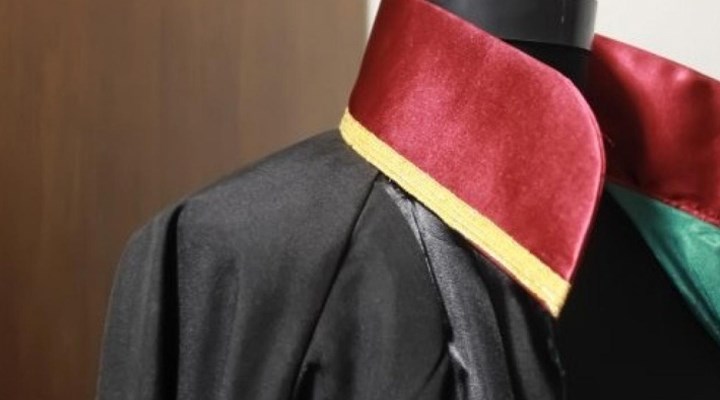 Bireylerin birbirleri ile veya devletle ilişkilerinde ortaya çıkan anlaşmazlıklarda hukuki bilgisine başvurulan ve bireyleri gerekli yerlerde temsil eden, haklarını savunan kişidir.GÖREVLERİ:İnsanları dinler, dava dosyalarını inceler ve gerekli danışmanlık hizmetini verir,Dava konusu mahkeme kararlarını, yasaları inceler ve bunları savunmasına dayanak yapar,Dava ile ilgili geniş bir araştırma ve inceleme yapar,Dava ile ilgili tanıkların mahkemede dinlenilmesini sağlar ve sorular sorar,Gerekli itirazları yapmak amacıyla üst mahkemelere başvuru süresini takip eder ve gerekli işlemleri yapar,Yeni çıkan yayın ve kanunları takip eder ve yorumlarGEREKTİRDİĞİ ÖZELLİKLER:Akademik bilgi ve beceri,Olaylar ve ilkeler arasında bağlantı kurabilme yeteneği,İyi bir dinleyici olma ve kendini ifade edebilme yeteneği,Sorumluluk sahibi ve araştırmacı, güncel gelişmelere açıklıkÇALIŞMA ORTAMI: Büro ve adliyeler gibi kapalı ortamlarda görev alırlar. Ekip çalışması gerektirir.Mesleği edinmek için 4 yıllık  Hukuk fakültesi mezunu olmak gerekmektedir.AŞÇILIK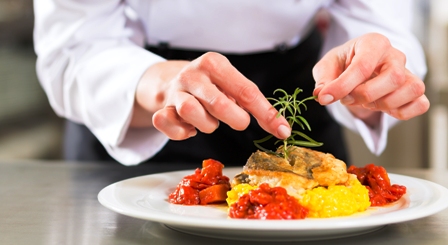 Günlük olarak hazırlanması gereken yiyecekleri, belli bir plan içerisinde bilgi ve becerisini kullanarak, temizlik kurallarına uygun olarak servise hazır hale getiren kişidir.GÖREVLERİ: Yemekler için gerekli malzemenin tam ve taze olup olmadığını kontrol eder, Malzemelerin nasıl hazırlanacağı ile ilgili diğer personeli bilgilendirir,Yemeğin hazırlanma sürecini kontrol eder, gerekli tadımları yaparak yemeğe son şeklini verir,Gerektiğinde yemeğin sunumunu yaparak servise hazır hale getirir,Mutfağın, kullanılan aletlerin temizliği ve bakımını kontrol eder, yapılmasını sağlarGEREKTİRDİĞİ ÖZELLİKLER:Yiyeceklerle ilgili konulara ilgi,Tat ve koku alma duyumları gelişmiş,Ekip çalışmasına uygun,Temiz, titiz, sorumluluk sahibi,Planlama ve uygulama yeteneğine sahip,Hızlı karar alabilme ve hızlı hareket edebilmeÇALIŞMA ORTAMI: Mutfaklarda görev yapalar.  Ekip çalışması gerektirir. Sıcak ve nemli ortamlarda çalışırlar.Mesleki ve teknik Anadolu Liseleri, Mesleki eğitim merkezleri, halk eğitim merkezleri veya özel kurumlardan eğitim alınabilir.ARAŞTIRDIĞIM MESLEK:ARAŞTIRDIĞIM MESLEK:ARAŞTIRDIĞIM MESLEK: